Управление по культуре и делам молодёжи 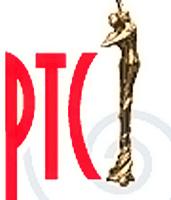 городского округа Электросталь  Московской области Межрегиональная общественная организация Федерацияспортивных танцев (МОО ФСТ),Региональное отделение Московской области Российского Танцевального Союза МБУ "КЦ "ОКТЯБРЬ"   Танцевально - спортивный клуб "ОЛИМП"             ОТКРЫТЫЙ МЕЖРЕГИОНАЛЬНЫЙ ФЕСТИВАЛЬ ПО СПОРТИВНЫМ ТАНЦАМС Уважением, организатор Открытого Межрегионального Фестиваля по спортивным танцам  Алексей Панковтел. 8(910)430-79-19Дата проведения:10ноября 2019 годаМесто проведения:г. Электросталь, проспект Ленина, дом 32А МБУ "Культурный центр "Октябрь". Проезд:На автомобиле по Горьковскому шоссе 40 км от МКАД, автобус 399 от Метро Партизанская, электричка от Курского вокзала (Горьковское направление) Правила проведения:В соответствии с Положением МОО «ФСТ» об аттестации начинающих танцоров костюм участника N4 и N5 соответствует правилам по костюмам категории Ювеналы. Исполнение фигур участниками N4, N5 и Е соответствует международной программе фигур и вариаций стандартных и латиноамериканских танцев для исполнения в классах: « Е »; «D»Условия участия:Проезд, проживание, питание за счет командирующих организаций.Награждение победителей: Участники награждаются грамотами,  медалями, кубками.Судьи:Члены коллегии судей  МОО ФСТ, МОТЛ, МТС, ТСМО, МТЛ, МФСТ,ФТСААР и РТС.Регистрация:По аттестационным книжкам, паспортам или свидетельствам о рождении. (Начало регистрации – за 1,5 часа до начала фестиваля, окончание– за 0,5 часа до начала фестиваля).Регистрационный взнос ;Не выше нормативов, установленных Правилами МОО «ФСТ».Допуск тренеров:Бесплатно, по списку тренеров, исполнители которых заняты в турнире.№Категория Возраста *ДисциплинаРегистрация / Начало1 отделение1 отделение1 отделение1 отделение1 отделение1.АТТЕСТАЦИЯ(на оценку) Солo/Пары, N3   7 лет и моложе, 8-9 лет, 10-11 лет, 12-13 лет,14-15 летW,C, Polka09:00-10:00/10:301.1.КУБОК              Соло/Пары, N3 9 л.  и мол.,  10 и ст.W09:00-10:00/10:301.2.КУБОК              Соло/Пары, N3 9 л.  и мол.,  10 и ст.C09:00-10:00/10:301.3.КУБОК               Соло/Пары N3 9 л.  и мол.,  10 и ст.Polka 09:00-10:00/10:301.4. СУПЕР КУБОК Соло/Пары N3 9 лет и моложе ,10 лет и старшеW,C,Polka09:00-10:00/10:301.5АТТЕСТАЦИЯ(на оценку) Соло/Пары, Беби N2 6 и мл. (Беби)W, или C или Polka09:00-10:00/10:302.АТТЕСТАЦИЯ (на оценк)Соло/Пары N3 7 лет и моложе, 8-9 лет,  10-11 лет, 12-13- лет,14-15 лет W,C,S11:00-12:00/12:302.1.КУБОК              Соло/Пары, N3 9 л.  и мол.,  10 и ст.W11:00-12:00/12:302.2.КУБОК             Соло /Пары N3  9 л.  и мол.,10 и ст.C11:00-12:00/12:302.3.КУБОК                Соло/Пары, N3 9 л.  и мол.,             10 и ст.S11:00-12:00/12:302.4СУПЕР КУБОК  Соло /пары, N39 л. и мол., 10 и стW, C, S11:00-12:00/12:302 отделение2 отделение2 отделение2 отделение2 отделение3.АТТЕСТАЦИЯ (на оценку) Соло/Пары, N47 лет и моложе, 8-9 лет,  10-11 лет, 12-13- лет 14-15 летW,Q,C,J13:00-14:00/14:303.1.КУБОК               Соло/Пары, N49 лет и мол.,                       10и ст.W13:00-14:00/14:303.2.СУПЕР КУБОК  Соло/Пары N3+N4+N59 л.  и мол.,  10 и ст.СУПЕР                                    КУБОК            ТАНГО13:00-14:00/14:303.3.КУБОК                Соло/Пары, N49 л.  и мол.,  10 и ст.Q13:00-14:00/14:303.4.КУБОК                Соло/Пары, N49 л.  и мол.,  10 и ст.C13:00-14:00/14:303.5.КУБОК                Соло/Пары, N49 л.  и мол.,  10 и ст.J13:00-14:00/14:303.6.СУПЕР КУБОК  Соло/Пары, N49 л.  и мол.,  10 и ст. W,Q,C,J13:00-14:00/14:304.АТТЕСТАЦИЯ (на оценку)Соло/Пары,  N57 лет и мол., 8-9 лет,  10-11 лет, 12-13- лет,14-15 летW,Q,С,R,J14:30-15:30/16:004.1.КУБОК                 Соло/Пары, N59 л.  и мол.,  10 и ст.W14:30-15:30/16:004.2.КУБОК                Соло/Пары, N59 л.  и мол.,  10 и ст.Q14:30-15:30/16:004.3.Кубок                   Соло/Пары, N59 л.  и мол.,  10 и ст.C14:30-15:30/16:004.4.Кубок                    Соло/Пары, N59 л.  и мол.,  10 и ст.R14:30-15:30/16:004.5.Кубок                    Соло/Пары, N59 л.  и мол.,  10 и ст.  J14:30-15:30/16:004.6.СУПЕР КУБОК   Соло/Пары, N59 л.  и мол.,             10 и стW,Q,С,R,J       14:30-15:30/16:003 отделение 3 отделение 3 отделение 3 отделение 3 отделение 5.  Е класс                Соло/Пары9 и мл., 10-11 лет,  12-13 лет,14-15 лет  Е (W,T,Q, C,R,J)16:00-17:00/17:305.1.   Д класс               Cоло /Пары9 и мл., 10-11 лет,  12-13 лет,14-15 летD (W,T, F,Q,C,S,R,J)16:00-17:00/17:305.2   E класс Кубки     Соло/Пары ВСЕ ВОЗРАСТАW16:00-17:00/17:305.3.E класс Кубки    Cоло / Пары        ВСЕ  ВОЗРАСТАТ16:00-17:00/17:305.4.E класс Кубки    Cоло / ПарыВСЕ ВОЗРАСТАQ16:00-17:00/17:305.5.E класс Кубки    Соло / ПарыВСЕ ВОЗРАСТАC16:00-17:00/17:305.6.E класс Кубки    Соло/  ПарыВСЕ ВОЗРАСТАR16:00-17:00/17:305.7.E класс Кубки    Соло/  ПарыВСЕ ВОЗРАСТАJ16:00-17:00/17:306.   Д класс Кубки    Соло / Пары ВСЕ ВОЗРАСТАW16:00-17:00/17:306.1.Д класс Кубки    Соло / ПарыВСЕ ВОЗРАСТАT16:00-17:00/17:306.2.Д класс Кубки    Соло / ПарыВСЕ ВОЗРАСТАF16:00-17:00/17:306.3.Д класс Кубки    Соло / ПарыВСЕ ВОЗРАСТАQ16:00-17:00/17:306.4.Д класс Кубки    Соло / ПарыВСЕ ВОЗРАСТАC16:00-17:00/17:306.5.Д класс Кубки    Соло / ПарыВСЕ ВОЗРАСТАS16:00-17:00/17:306.6Д класс Кубки    Соло /ПарыВСЕ ВОЗРАСТАR16:00-17:00/17:306.7.Д класс Кубки    Соло /ПарыВСЕ ВОЗРАСТАJ16:00-17:00/17:30 